Ampelschema und erste Hilfe                      Bei jedem Unfall/Notfall gilt: Zuerst das Ampelschema!Es gilt der Grundsatz: Nur nichts tun ist falsch!
Meldeschema 144 (Sanität) und 145 (Tox Info Suisse – bei Vergiftungen)Weitere Notfallnummern112 beim Handy ohne Sim - Karte und Pin möglich, 1414 Rega 118 Feuerwehr, 117 Polizei,Telefonhilfe Kinder 147, Dargebotene Hand Erwachsene 143Erstbeurteilung von VerletztenAls Erstes den grossen oder kleinen Patienten ansprechen und ihm die Hand geben und den deinen Namen nennen. Informiere ihn, dass du ihm helfen und bei ihm bleiben wirst. Bis 144 eintrifft den Patienten immer informieren was geschieht, wann die Rettungskräfte vor Ort sind usw., blinden Patienten immer berühren. Das gilt auch für grosse und kleine Patienten mit einer Beeinträchtigung.Informiere den Patienten über jede Handlung die du durchführst!Wenn die verletzte Person ansprechbar ist:gezielte Fragen stellen, um die Art der Verletzung abzuklären (gut zuhören oder den Patienten gut beobachten): Unfallhergang?Ort und Art der Schmerzen?Bewegungsunfähigkeit?Bewegungsbehinderung?Gefühllosigkeit?Bei Menschen mit einer Beeinträchtigung vor allem darauf achten, ob ihr Verhalten anders ist.Nothilfe leistenbedrohliche Blutungen stillenHalswirbelsäule stabilisierenAtmung beobachtenWitterungsschutz – Patient zudeckenwenn der Patient bewusstlos ist:  immer mit ihm sprechen und CABD anwendenA Atemwege freimachen und freihalten (siehe Bild unten)Atmung kontrollieren – ist Atmung vorhanden – wenn nein: BewusstlosenlagerungBei Atemstillstand: C und D = C Herzmassage und D DefibrillatorB Beatmen - darf weggelassen werden.
                                       Atemwege freimachen und freihalten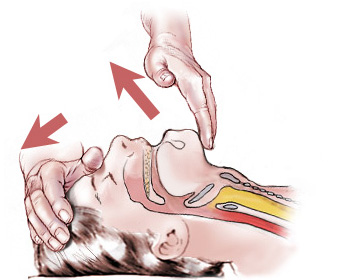 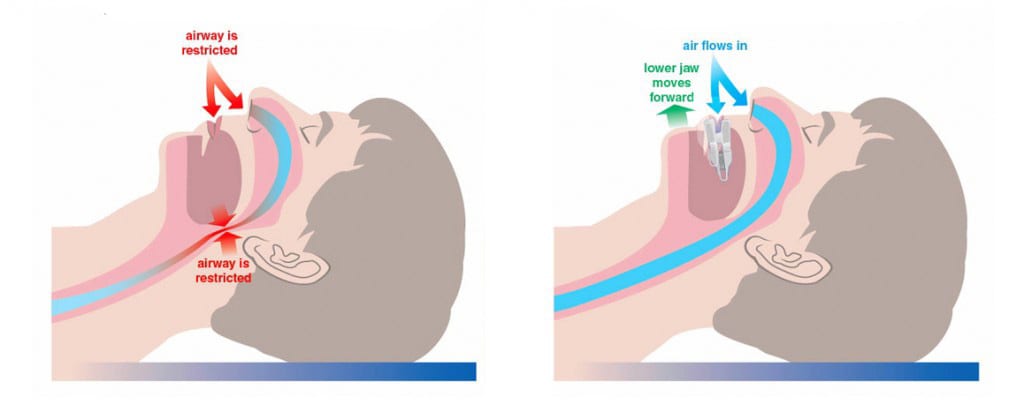 Bei einem Notfall geht die eigene Sicherheit immer vor!Rot: Schauen 
Situation überblickenStopp!!!  Gönne dir 10 Sek. um die Situation zu überblicken
Was ist geschehen? Wer ist beteiligt? Wer ist betroffen? Habe auch Mut, die Führung im Unfall zu übernehmen.Gelb: Denken
Gefahren erkennenGefahren für Unfallopfer? 
Gefahren für Helfende, für andere Personen?Grün: HandelnFür Sicherheit sorgen 
Erstbeurteilung des Patienten 
Fachhilfe 144 alarmieren und Nothilfe leistenWo?genaue AngabeWer?telefoniertWas?ist geschehenWann?ist der Unfall passiertWie viele?Anzahl PatientenArt der VerletzungenWer: Mensch mit Behinderung, Erwachsen, Männlich, Weiblich?Weiteres?Besondere Umstände Folgegefahren    Notfall-Ort sichtbar machenRettungsdienst einweisenRückmeldung!sind Helfer + Patient informiert?